ПРОЕКТ СОВМЕСТНОЙ ДЕЯТЕЛНОСТИ УЧИТЕЛЯ-ЛОГОПЕДА С ДЕТЬМИ С ИСПОЛЬЗОВАНИЕМ  ЭОР (программа PowerPoint)Тема: «Весёлое путешествие в деревню Репкино»Современные образовательные технологии, используемые в проекте:логоритмика, сказкотерапия, психогимнастика, ИКТ                                                            Автор: Белорукова Вера Николаевна,учитель-логопед  ГБДОУ№51                                                                          г. Санкт-Петербурга                                                                 Калининского района2021г.Тема: «Весёлое путешествие в деревню Репкино»Проект совместной деятельности для детей с речевой патологией подготовительного возраста с логопедическим заключением:ТНР. Общее недоразвитие речи (III уровень речевого развития). Стёртая дизартрия.Цель: Развитие познавательного интереса у детей и включения их в систему социальных отношений. Развитие коммуникативной функции речи. Коррекция эмоционально-волевой сферы с использованием элементов сказкотерапии и логоритмики.ЗадачиОбразовательные: Знакомство детей с устным народным творчеством, русским бытом. Совершенствование лексико-грамматического строя речи. Расширение и активизация словаря по сказке «Репка», по теме «Овощи – Фрукты». Совершенствование навыков в подборе  прилагательных в игровом упражнении   «Скажи, какой салат, сок, компот?».Развитие  фонематических представлений, совершенствование навыков  деления слов на слоги. Автоматизация правильного произношения и дифференциации всех поставленных ранее звуков в свободной речевой деятельности. Формирование опыта деятельности. Коррекционно-развивающие: -Развитие связной речи и общих речевых навыков, просодической стороны речи , подражательности, речевого слуха, памяти, артикуляционной ,тонкой  и общей моторики, творческого воображения, развитие мимики, пантомимики, координации речи с движением, пения с движением. Нормализация мышечного тонуса, релаксация. Развитие зрительно-моторной координации.Воспитательные:-Воспитание навыков сотрудничества  на логоритмическом занятии с использованием ИКТ, самостоятельности, инициативности, преодоление нерешительности перед публичным выступлением и умения оценивать поступки. Воспитание любви и бережного отношения к природе, интереса и любви к литературным произведениям.- Приобщение детей к социальным нормам поведения во взаимоотношении со взрослыми и сверстниками на занятии по логоритмике.Реализация образовательных областей:-Познавательное развитие-Речевое развитие- Социально-коммуникативноеТехнологии:-ИКТ-Мнемотехника-ТРИЗ-СказкотерапияОборудование:Ноутбук, колонки, интерактивное  устройство, музыкальные композиции «В гостях у сказки», «Голоса деревни»(голоса домашних птиц и животных); музыкальные шумовые инструменты: треугольники, трещотки, маракасы, колокольчики. Шапочки персонажей сказки, две корзины, муляжи овощей и фруктов.Этапы формирования совместной деятельности: Чтение русской народной сказки «Репка», разучивание стихов и песен.                            Ход совместной деятельности:      Развитие  речевых  и  неречевых       функций  в  ходе  логоритмики         Средства  логоритмики1.Организационный момент.Педагог: В деревню Репкино мы едем,                 Садимся в поезд и вперёд!                 До свидания, детский садик,                 Дед Сысой нас в гости ждёт!                 Вагончики, вагончики                  По рельсам тарахтят,                 Везут в деревню Репкино                 Компанию ребят!2.Развитие общей моторики, темпа, ритма, слухового внимания, модуляции голоса.                «Едет, едет паровоз                 Две трубы и сто колёс,                 Две трубы, сто колёс,                 Дёмин Вася нас повёз!»(Дети «проезжают» станции - «Грибная», «Простоквашино», затем «Репкино».)3.Развитие дыхания, общей моторики.Педагог: «Стоп!                  Вот деревня Репкино                  Красота кругом!                  На пенёчек сядем мы –                   Воздуха вдохнём!                  Воздух чистый и приятный,                  Он осенний, ароматный.4.Развитие слухового внимания, просодических компонентов, пантоми-мики, подражательности, диапозонаголоса.Педагог: «Много разных звуков                    Окружают нас,                    Даже, если тихо                    В Репкино сейчас.                    Ранним – ранним утром                    Всюду тишина,                    Но её послушай –                     Звуками полна.Дети слушают фонограмму - «Голоса деревни».Педагог: «Чьи голоса вы услышали?                 (дети отвечают) А теперь мы сами изобразим деревню Репкино ранним утром. Каждый из вас изобразит какое - нибудь животное»(спросить у детей кто, кого услышал.)5.Развитие дыхания, чувства ритма, мышечного напряжения, релаксации, слухового внимания.Педагог: «Посадил дед  Сысой  волшебные                 семена овощей: маленькие – ма –                 ленькие.(Дети: «Огурец, свёкла …»)                Тёплое солнышко пригревало,                Дождик поливал.                Семена росли, росли                 И выросли.                Сильно припекло солнышко,                Завяли наши растения. Педагог:        Но снова полил дождь,                         Растения ожили,                         Тянутся к солнышкуКакие овощи выросли на грядке?(дети называют овощ, встают, поднимаютруки вверх: «Я - помидор, я – морковь, я – репка!)6. Развитие координации речи с движением, общей моторики.(Дети встают вплотную к «репке», взявшись за руки. У «репки» руки подняты.) Педагог: «Посадил дед репку у крыльца,                  Не по дням, а по часам она росла.                    В высь росла                  И в ширину.                  Ай, да репка! Ну и ну!                  Тянет,                  Потянет,                  Вытянуть не может.Подскажите, ребятки, кто деду Сысою поможет? (Ответы детей)7. Развитие мимики, пантомимики, координации речи с движением, пластики, мышечного напряжения.Педагог:               «У бабки от счастья забилась душа,                 Но идёт она – не спеша.                А внучка бежит без оглядки,                Так, что сверкают пятки.                Хвостиком виляя, Жучка,                Поспешила вслед за внучкой.                  Полюбуемся немножко,                  Как ступает мягко кошка.                  Сначала ушки умывает,                  Потом царапки выпускает.                  За кошкой – мышка,                  Торопится малышка.                   Как ни сидела в земле крепко,                   Все дружно вытянули репку.                   На славу репка удалась,                   Все пустились дружно в пляс.Развитие творчества. Закрепление элемен-тов движений русского народного танца.(Притопы, перетопы, выставление ноги на пятку, кружения и т д.)8. Развитие диапазона, координация пения с движением.Педагог: «Раз, два – покружись,                  Дети, в репку превратись!»Дети поют, стоя в кругу:Удивлялись все в округе чудесам,Что расту я не по дням, а по часам.Припев: Быстро подрастала я,               И такая стала я –               Крепкая, дородная               Репка огородная.     2.Я тянулась к солнцу много-много дней,
                 Я впитала свежесть ветра и дождей.Припев:9.Развитие  лексико - граматического строя речи.Педагог: «Дед Сысой и бабка приглашают,Внучка приготовила вкусный салат из овощей: из моркови-…Дети: «Морковный»Педагог: «Из свёклы»Дети: «Свекольный» и.т.дПедагог: А из фруктов соки и компоты приготовила. Из яблок…(яблочный)А бабка пирог с капустой испекла (капустный). Очень вкусные  угощения у деда Сысоя с бабкой.10. Развитие чувства ритма, темпа, слухового восприятия.Педагог: «Какие любимые овощи и фрукты вы ели у деда Сысоя? Прохлопайте название овоща или фрукта.Дети:   Реп – ка             О-гу-рец            Гру-ша            Виноград                   Усложнение:Педагог: «А на прощание мы покажем концерт для деда Сысоя и бабки.Выступает ритмический оркестр»Дети делятся а 3 п/гр. По сигналу логопеда каждая п/группа детей отхлопывает определённый ритмический рисунок названий овощей или фруктов:Репка; 2 – огурец; 3 –киви!    !           !! !              !!!!!!!!Можно использовать музыкальные инстру-менты: трещотки, треугольники, маракасы11.Нормализация мышечного тонуса.     Релаксация.Педагог: «Очень хорошо погостили в деревне Репкино, но пора прощаться, садимся в вагончики.Вагончики, вагончики по рельсам тарахтят,Везут обратно в садик компанию ребят.А пока мы ехали, задремали и увидели во сне, ка в деревне Репкино, после вкусного обеда, задремали дед и бабка, и Жучка и внучка, и даже кошка свернулась крендельком и заснула крепким сом.(Дети раскладывают коврики и ложатся)12.Итог совместной деятельности. Педагог: «Где мы сегодня побывали?                   С кем встречались?                   В кого превращались?Оценка деятельности каждого ребёнка.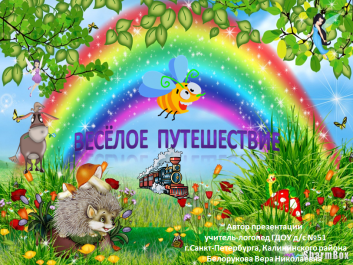 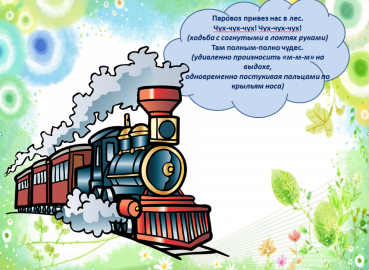 Упражнение «Поезд»: пение с движением, с модуляцией голоса.Песня «Паровоз» - муз.Эрнесакса:дети «едут на поезде» - движутся топающим шагом с ускорением и замедлением, со сменой ведущего-«машиниста» в каждом новом куплете (меняются, имена детей и тональность песни.)-Показывают рукой в правую сторону, разводят руками;- приседают на корточки, спина прямая;- делают вдох через нос,Выдох через рот.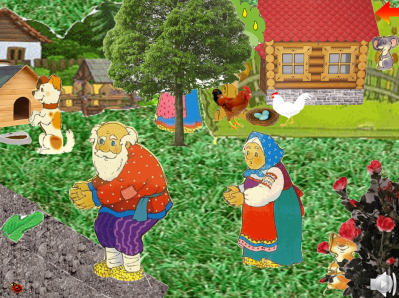 Слуховое восприятие – «Голосадеревни»«Звуковой кластер»:- звукоподражание домашним птицам и животным (одновременноезвукоизвлечение)Психогимнастика:- дети по очереди приседают, называя каждый свой овощ;- дети дышат на ладони;-хлопают ритмично в ладоши(сначала медленно, затем быстро);- поднимают руки вверх;-кисти напряжены;- повороты корпуса, сжимание и разжимание пальцев рук;- опустить кисти рук, затем опустить вниз предплечья, сгибая руки в локтях (локти зафиксированы)Опустить локти вниз (кисти на уровне плеч), выпрямляя руки, опустить голову;- хлопают быстро в ладоши (ритмический рисунок по показу);- поднимают голову;- поднимают руки.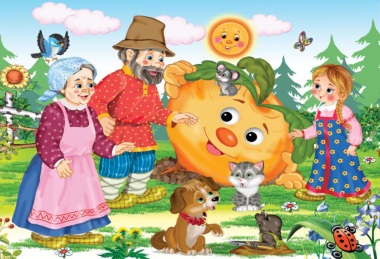 (Первоначально текст и движения выполняются без музыки.)-Садятся на корточки;- пружиня коленями, встают во весь рост, чуть-чуть расходятся;-поднимаются на полупальцы, подни-мают вверх голову и руки;- расширяют круг;- слегка покачивают головой;-перенос тяжести на ногу, котораястоит сзади;- повторить выпад вперёд и назад.Вариации на тему р. н. м. в исп. орк. рус. нар. инструментов.-Сложив руки «полочкой», 4 раза поднимается на полупальцах, слегка поворачивая корпус из стороны в сторону. Затем, согнув корпус вперёд и положив кисти рук на спину "радикулит", делают 4 шага (идут вперёд друг за другом. КомбинациюИсп.6 раз);-бегут, закидывая ножки назад;- руки – лапки. Стоя на месте, выполняют 4 полуприседания, «показывая хвостики», то в одну, то в другую сторону. Затем бегут, закидывая ноги назад.(комбинация повторяется 5 раз);-руки – «мягкие лапки», идут на носочках; - «моют» то одно ушко, то другое;-напрягают пальцы, сгибают «царапки» (комбинацию исполняют 5 раз);- бегут семенящим бегом;- поворачиваются лицом в круг, делают выпад вперёд с руками;- «вытягивают репку и падают на пол;- весело танцуют.- свободная пляска.Песня «Репка» музыка В.Сариева-руки развести, пожать плечами;- руки на поясе, подняться на носки;-плавно поднять руки вперёд – вверх;- плавно, через стороны, опустить -руки;- руки на поясе, «пружинка» с поворотом;- покружиться вокруг себя на шаге;-- вращая кистями рук, выполнить круговые движения;- плавные движения кистями рук к себе.Припев движения те же.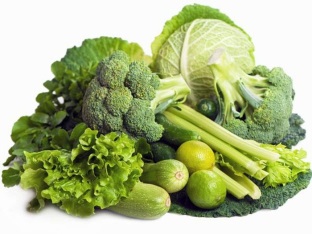 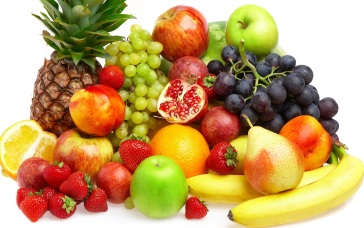 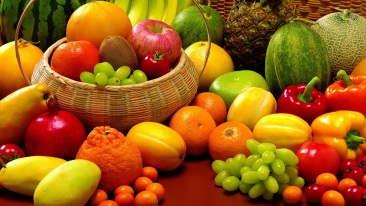 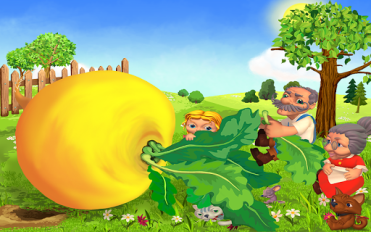 Ритмическое упражнение.Произносят и хлопают в ладоши:- !!- !!!- !!-!!!Упражнение:«Ритмический оркестр»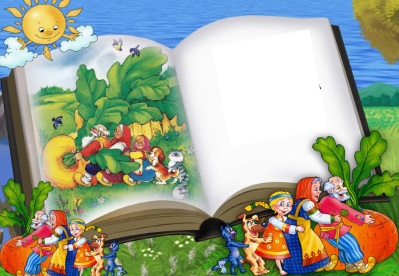 